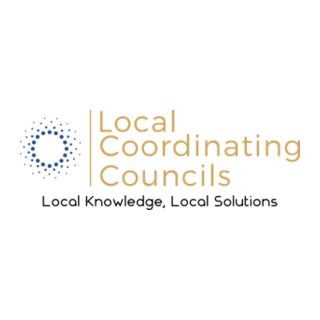 LCC Meeting MinutesCoalition Name and County Jackson County Drug-Free Council, Inc.Meeting Date and TimeDate: 02/14/23 @ 1600 hoursMeeting LocationCommunity Foundation, 107 Community Dr., Seymour INMinutes Drafted DateDraft Date:  02/22/23AttendeesAttendance:  Wendy Cash /LCC President/Jamestown Apartments;Charlotte Moss/LCC Vice President/Turning Point Domestic Violence;Becky Bujwid/LCC Treasurer/Centerstone;Brooke Newgent/LCC Secretary/Jackson Jennings Community Corrections;  Dustin Stewart/Sheriff’s Dept.;Lin Montgomery/JC Health Dept.; Tara Hetterich /JC Alcohol & Drug Court Services;Ginger Schneck/Girls, Inc.;Dustin Vice/Anchor House;Carla Wright/Schneck Medical Center;Doug McClure/Brownstown Central Community School Corp.;Beth White; Carrie Tormoehlen/Jackson County Probation;Greg Prange/Seymour High School;Jacob Pickerill/Hickory Treatment Center;Tyler Henkle/Healthy Jackson County DecreasingTobacco Use WorkgroupBrenda Turner/Schneck Primary Care & LCC Coalition Director.Absent: Kimberly Glaze; Adam Surface/Seymour Police Dept.; Teresea Higham/New Beginnings Recovery Ctr./Recovery First; Corp.; AmyMarie Travis/Superior Court II Judge; Zach Elliott/Sheriff’s Dept.; Darlene Kilburn, NP/Schneck Pain Center; Abigail Jones, Turning Point Domestic Violence; Myra Mellencamp/Jamestown Apts.; Dawn Goodman-Martin/Jackson Jennings Community Corrections; Brittany Drawbaugh/Centerstone; Steve Sharer/Recovery Program Coordinator; Ashley Cacares/United Way/Covering Kids & Families in Indiana; Alma Hobson/Firefly Children and Family Alliance; Linda Hershman/Children’s Bureau; Melanie O’Neal/The Arc of Jackson County; John Cord/St Ambrose Church; Angel Armstrong/United Methodist Church; Karen Layman/Schneck Medical Center; Kayla Cirillo/Groups Recover Together of Seymour; Leah Bernauer, Supervisor/Jackson Co. Child Services; Lora Huffington/Turning Point Dom. Violence; Beth Petty & Karen Cole/Centerstone Healthy Start;  Debra Pettay /Schneck Medical Center Lab; Jeremy Helmsing/Seymour Police Dept.; Keith Williams, SRO/JC Sheriff’s Dept.; Mike Higham/Recovery First Corp.; Tara Hatfield/Qsource; JoAnne Delisle/Groups Recover Together.Meeting Notes (Old/New Business, Decisions, Agendas)Meeting called to order by Wendy Cash, President, at 1603 hours. Motion to approve as emailed by Greg Prange, Becky Bujwid seconded. Unanimous vote to approve minutes as written. Financial Report- Becky BujwidBecky reported beginning balance of $12,396.35. A stipend check to Brenda was written for $850.00, leaving a balance of $11,546.35.Director Report- Brenda TurnerLCC 3rd Quarter Report was approved by ICJI.  A new program director was hired, Amanda Korak, for our region. There was a correction on dates for the year-end report (4th quarter) We always considered the last quarter the 3rd quarter, but now April-June is 1st quarter.  We are presently in the 4th quarter of the ICJI calendar, with the new Comprehensive Community Plan due on April 1st. We still have this quarter to spend 2022 grant funding, if you have not already. $74,041.09 has been deposited into the Community Drug Fund to reallocate to 2023 grants, with $18,510.27 per category. Grant application is available on the website. Contact Brenda if you need it emailed to you. Grant review committee will set a date on when to review applications, then present to County Commissioners for approval.  The JCDFC must have a new improved plan to allocate funding. We will be focusing on this during this meeting and next month’s meeting.  The executive board is still working on getting a Coalition Assistant.Health Observance CalendarInternational Children of Alcoholics Week (week of Valentine’s Day)March 9- No Smoking DayMarch 21-27 National Drug and Alcohol Facts WeekAction Team ReportsPublic Awareness - Becky Bujwid reported they are not going to meet in the next couple of months. They will meet again in April or May. Making plans for International Overdose Awareness Day, 8/31/23. Looking for free entertainment and speakers.Old BusinessBrenda reports we need 2022 stats- anything that can be reported to verify our problem statements or progress for Comprehensive Community Plan, please forward info to Brenda. It helps to identify needs, what we’re working on in the county, what needs to be addressed, and what progress we have made. Grant apps are due 3/1/23. The date was moved up to identify how we’re allocating funding in our Comprehensive Community Plan.  If anyone needs help with grant application, ask Brenda. Keep it simple. New BusinessBrenda facilitated a review of handouts from the last Comprehensive Community Plan to update the Community Needs Assessment and Risk & Protective Factors. This must be a collaborative effort of community feedback.  Lin Montgomery asked for nicotine to be included on list of illicit use of drugs.  Carrie Tormoehlen said they have seen an increase in cocaine. Brenda asked about alcohol. Everyone agreed it is still a major problem. Carrie Tormoehlen says there has been noted increase in Hispanic DUI’s. Now they are needing 3-4 education classes for 20 Spanish speaking clients as opposed to 1-2 annually. Brenda has seen an increase in Medicated Assisted Treatment (MAT/MOUD) services for people getting off opiates.  Charlotte Moss noted Healthy Families are reporting an increase in teen pregnancies.  Jail programs have changed. Tyler Henkle said Cold Night Out no longer needs to be listed. Becky Bujwid reported Centerstone offers outpatient classes at Medora High school. Brooke Newgent mentioned more programming and life skills at Jackson Jennings Community Corrections. Risk factors were discussed, identifying resources and limitations to include Healthy Families, Young Marines, Boys & Girls Scouts, recovery rallies and recognition dinner, taxi services/transportation, IOAD, drug disposal events, and additional gap of lack of family recovery court.  Mental health and addiction service access continues to be a high-risk issue.  Additional peer recovery coaches were identified, and an additional gap is securing identification for Hispanics to be eligible to receive programing/services.  Also identified issue of MAT prescriptions running out upon discharge from ED or jail and service providers not accepting all Medicaid plans.  The vacant building, Todd’s Place, had been planned to be turned into residential treatment, but Landmark has withdrawn its interest in the property.Illicit drug trafficking has increased recently with the decrease of law enforcement officers both locally and state-wide.  It has also prompted more collaboration between law enforcement agencies with trafficking primarily between Louisville and Indianapolis routes.  Jail overcrowding has decreased, with census down to about 100 inmates.  Prescription tracking by prescribers has reduced over-prescribing issues.  Key stakeholders attended a summit at Pyoca working on creating a crisis intervention team for Jackson County.  STRIDE mobile unit in Bartholomew County is being accessed.Protective Factors were discussed:  Mental Health and Substance Use Treatment – assets include collaborations with schools and treatment providers, now have 7 MAT providers in Seymour but none in rural parts of the county, and 17 active recovery self-help meetings.  Gaps include limited access to services from rural parts of the county, wait lists for services, limited transportation outside of city, and very limited accepted Medicaid plans by providers.Law enforcement assets include 2 K-9 units, developing narcotics investigations team from multiple agencies working together, G-pod jail programs, treatment services, MRT, women’s group in jail, community corrections programming & monitoring, and probation home checks.Adjournment 1720 by Brenda Turner.Next meeting is Tuesday, 3/14/23 at 4pm at Community Foundation Building.Submitted by Brooke Newgent, Secretary